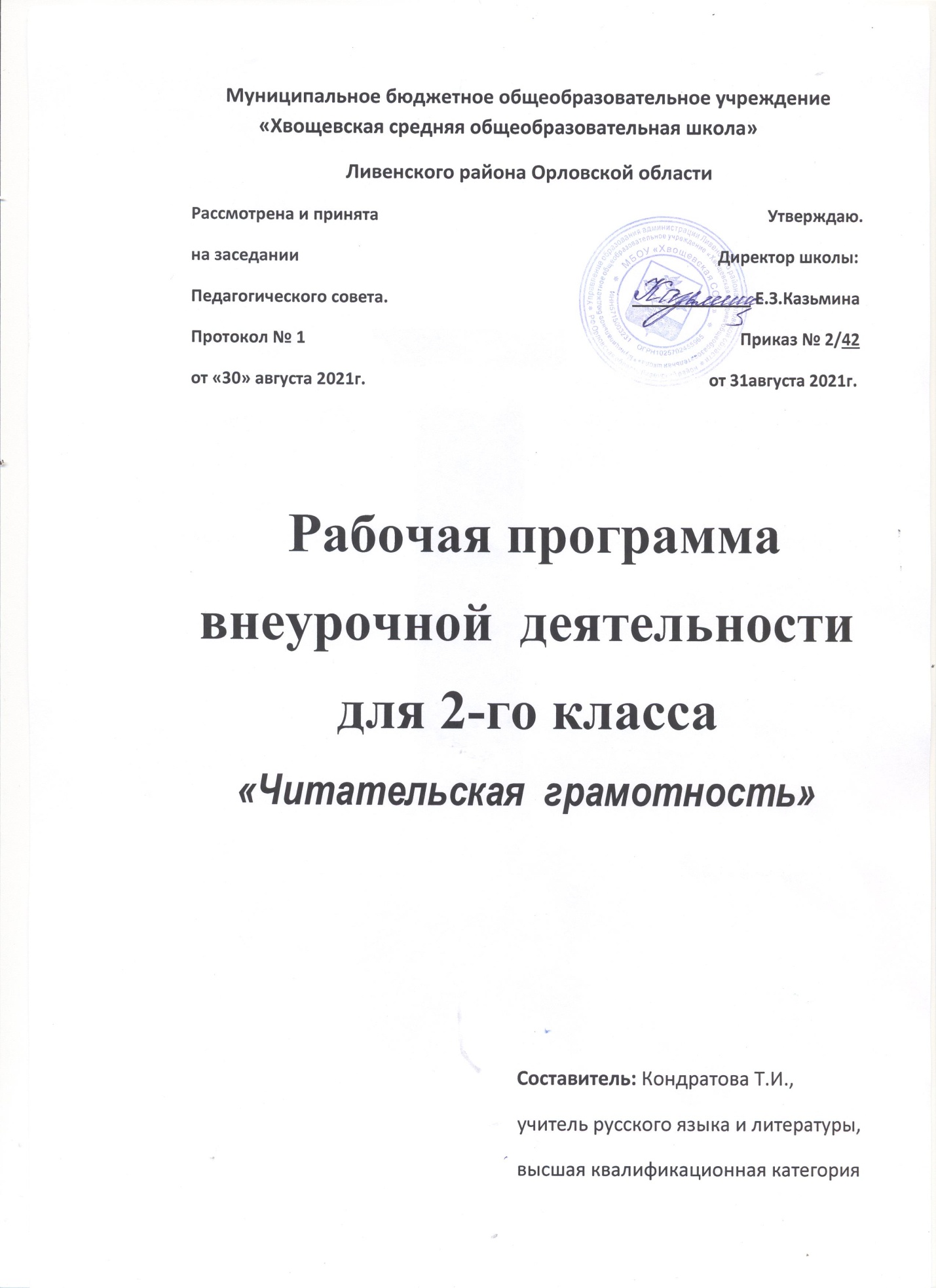 Пояснительная запискаРабочая программа внеурочной деятельности «Читательская грамотность»  составлена на основе Федерального государственного образовательного стандарта   начального   общего образования второго поколения, концепции духовно – нравственного развития и воспитания личности гражданина России, планируемых результатов начального общего образования по литературному чтению, Программы   начального общего образования по литературному чтению для образовательных учреждений с русским языком обучения и программы общеобразовательных учреждений авторов Л. Ф. Климановой, В.Г. Горецкого, М. В. Бойкиной и др.   «Литературное чтение. 1 – 4   классы» (2011).Внеурочная деятельность «Читательская грамотность» рассчитана на обучающихся 2 класса, способствует углублению знаний и расширению кругозора обучающихся по предмету «Литературное чтение».УМК: Л. Ф. Климановой, В.Г. Горецкого, М. В. Бойкиной и др.   «Литературное чтение. 1 – 4   классы» (2011), детские художественные книги.Общая характеристика. Внеурочная деятельность «Читательская грамотность» способствует расширению читательского пространства, реализации дифференцированного обучения и развитию индивидуальных возможностей каждого ребенка, воспитанию ученика – читателя. Занятия внеурочной деятельности помогут решать задачи эмоционального, творческого, литературного, интеллектуального развития ребенка, а также проблемы нравственно-этического воспитания, так как чтение для ребенка – и труд, и творчество, и новые открытия, и удовольствие, и самовоспитание.Главные цели:-создание на практике условий для развития читательских умений и интереса к чтению книг;- расширение литературно-образовательного пространства учащихся начальных классов;- формирование личностных, коммуникативных, познавательных и регулятивных учебных умений.Преемственность внеурочной деятельности с основным курсом литературного чтения позволяет от класса к классу проводить системную работу по интеллектуальному развитию и обогащению читательского опыта младшего школьника. Программа способствует овладению детьми универсальными учебными действиями (познавательными, коммуникативными, регулятивными, личностными) и читательскими умениями. Формы организации могут быть различными: литературные игры, конкурсы-кроссворды, библиотечные уроки, путешествия по страницам книг, проекты, встречи с писателями своего края, уроки-спектакли и т. д.Содержание внеурочной деятельности создает условия для углубления знаний, полученных на уроках литературного чтения, и применения их в самостоятельной читательской деятельности. На занятиях предполагается практическая работа с разными типами книг, детскими периодическими и электронными изданиями.Задачи содержания внеурочной деятельности «Читательская грамотность»Содержание программы внеурочной деятельности «Читательская грамотность» создает возможность для- воспитания грамотного и заинтересованного читателя, знающего литературу своей страны и готового к восприятию культуры и литературы народов других стран;- ученик-читатель овладевает основами самостоятельной читательской деятельности;- в процессе общения с книгой развиваются память, внимание, воображение.Программа внеурочной деятельности – это создание условий для использования полученных знаний и умений на уроках литературного чтения для самостоятельного чтения и работы с книгой. Содержание внеурочной деятельности поможет младшему школьнику общаться с детскими книгами: рассматривать, читать, получать необходимую информацию о книге как из ее аппарата, так и из других изданий (справочных, энциклопедических).В программу включены занятия библиографического характера, которые познакомят начинающего читателя с авторами детских книг, обогатят его читательский опыт и эрудицию.Личностные, метапредметные и предметные результаты освоения программы внеурочной деятельностиВ результате освоения программы внеурочной деятельности «Читательская грамотность» формируются следующие предметные умения, соответствующие требованиям государственного образовательного стандарта начального общего образования:- осознавать значимость чтения для личного развития;- формировать потребность в систематическом чтении;- использовать разные виды чтения (ознакомительное, изучающее, выборочное, поисковое);- уметь самостоятельно выбирать интересующую литературу;- пользоваться справочными источниками для понимания и получения дополнительной информации.Регулятивные умения:- уметь работать с книгой, пользуясь алгоритмом учебных действий;- уметь самостоятельно работать с новым произведением;-  уметь работать в парах и группах, участвовать в проектной деятельности, литературных играх;- уметь определять свою роль в общей работе и оценивать свои результаты.Познавательные учебные умения:- прогнозировать содержание книги  до чтения, используя информацию из аппарата книги;- отбирать книги по теме, жанру и авторской принадлежности;-  ориентироваться в мире книг (работа с каталогом, с открытым библиотечным фондом);- составлять краткие аннотации к прочитанным книгам;- пользоваться словарями, справочниками, энциклопедиями.Коммуникативные учебные умения:- участвовать в беседе о прочитанной книге, выражать свое мнение и аргументировать свою точку зрения;- оценивать поведение героев с точки зрения морали, формировать свою этическую позицию;- высказывать свое суждение об оформлении и структуре книги;- участвовать в конкурсах чтецов и рассказчиков;- соблюдать правила общения и поведения в школе, библиотеке, дома и т. д.Универсальные учебные действия:- находить книгу в открытом библиотечном фонде;- выбирать нужную книгу по теме, жанру и авторской принадлежности;- сравнивать книги одного автора разных лет издания по оформлению;- формулировать и высказывать свое впечатление о прочитанной книге и героях;- характеризовать книгу, определять тему и жанр, выбирать книгу на заданную тему;- сравнивать книгу-сборник с книгой-произведением;- слушать и читать книгу, понимать прочитанное;- пользоваться аппаратом книги;- овладевать правилами поведения в общественных местах (библиотеке);- систематизировать по темам детские книги в домашней библиотеке.Учебно – тематический планЛитература$11.     Л. Ф. Климановой, В.Г. Горецкого, М. В. Бойкиной и др.   «Литературное     чтение. 1 – 4   классы» (2011), детские художественные книги.$12.     Сборники русских народных сказок, пословиц, поговорок…$13.     Стихи и сказки С. Я. Маршака4. Книги Е. Чарушина для детей.5. Детские журналы: «Мурзилка» и др.6. Книги-сборники Е. Пермяка, В. Драгунского7. В. Железникова «Таня и Юсник»8. В. Крапивина «Брат, которому 7 лет».9. Книги-сборники о детях и для детей (В. Осеева, Н. Носов, С. Михалков и    др.)10. Книги – сборники стихотворений для детей(Я. Аким, С. Маршак, С.    Михалков, А. Барто)11. Книги о защитниках Отечества (Рассказы Алексеева и др.)12. Э. Успенский «Дядя Федор, пес и кот».№ темыНазвание темыКоличество часов1.Устное народное творчество6 ч.2.Произведения о животных2 ч.3.Детские журналы1 ч.4.Книги о детях8 ч.5.Защитники Отечества3 ч.6.Литературные сказки14 ч.Итого34 ч.Календарно-тематическое  планирование по внеурочной деятельностиКалендарно-тематическое  планирование по внеурочной деятельностиКалендарно-тематическое  планирование по внеурочной деятельностиКалендарно-тематическое  планирование по внеурочной деятельности " Читательская грамотность " 2 класс " Читательская грамотность " 2 класс " Читательская грамотность " 2 класс " Читательская грамотность " 2 класс(1 час в неделю, 34 часа в год)(1 час в неделю, 34 часа в год)(1 час в неделю, 34 часа в год)(1 час в неделю, 34 часа в год)№ урокаСодержание учебного материалаДата проведенияПримечание№ урокаСодержание учебного материалаДата проведенияПримечаниеУстное народное творчество - 6 ч.Устное народное творчество - 6 ч.Устное народное творчество - 6 ч.Устное народное творчество - 6 ч.Устное народное творчество - 6 ч.Устное народное творчество - 6 ч.Устное народное творчество - 6 ч.Устное народное творчество - 6 ч.1.Роль книги в жизни человека. Р.Н.С.1.Роль книги в жизни человека. Р.Н.С.2.Устное народное творчество: скороговорки, потешки, считалки, пословицы и поговорки, загадки, небылицы, русские народные сказки2.Устное народное творчество: скороговорки, потешки, считалки, пословицы и поговорки, загадки, небылицы, русские народные сказки2.Устное народное творчество: скороговорки, потешки, считалки, пословицы и поговорки, загадки, небылицы, русские народные сказки2.Устное народное творчество: скороговорки, потешки, считалки, пословицы и поговорки, загадки, небылицы, русские народные сказки3.Книги-сборники. Малые жанры фольклора. Пословицы.3.Книги-сборники. Малые жанры фольклора. Пословицы.4.Загадки. Темы загадок. Конкурс "Отгадай загадку".4.Загадки. Темы загадок. Конкурс "Отгадай загадку".5.Скороговорки и чистоговорки.5.Скороговорки и чистоговорки.6.Проект "Устное народное творчество"6.Проект "Устное народное творчество"Произведения о животных - 2 ч.Произведения о животных - 2 ч.Произведения о животных - 2 ч.Произведения о животных - 2 ч.Произведения о животных - 2 ч.Произведения о животных - 2 ч.Произведения о животных - 2 ч.Произведения о животных - 2 ч.7.С. Я Маршак. Стихи о животных8.Е Чарушин. Рассказы о животныхДетские журналы - 1 ч.Детские журналы - 1 ч.Детские журналы - 1 ч.Детские журналы - 1 ч.Детские журналы - 1 ч.Детские журналы - 1 ч.Детские журналы - 1 ч.Детские журналы - 1 ч.9.Детские журналыКниги о детях - 8 ч.Книги о детях - 8 ч.Книги о детях - 8 ч.Книги о детях - 8 ч.Книги о детях - 8 ч.Книги о детях - 8 ч.Книги о детях - 8 ч.Книги о детях - 8 ч.10.Выставка книг о детях. Чтение по выбору.10.Выставка книг о детях. Чтение по выбору.10.Выставка книг о детях. Чтение по выбору.11-12.Книги В. Осеевой. Книга-сборник.13.Книги Е. Пермяка. Титульный лист.14-15.Книги Н. Носова. Типы книг.16.Книги В. Драгунского. Аппарат книги17.Живой журнал "Парад героев - свестников"17.Живой журнал "Парад героев - свестников"17.Живой журнал "Парад героев - свестников"Защитники Отечества - 3ч.Защитники Отечества - 3ч.Защитники Отечества - 3ч.Защитники Отечества - 3ч.Защитники Отечества - 3ч.Защитники Отечества - 3ч.Защитники Отечества - 3ч.Защитники Отечества - 3ч.18.Книги о защитниках Отечества19.Рассказы о Великой Отечественной войне Алексеева19.Рассказы о Великой Отечественной войне Алексеева20.Конкурс стихов о Великой Отечественной войне20.Конкурс стихов о Великой Отечественной войнеЛитературные сказки - 14 ч.Литературные сказки - 14 ч.Литературные сказки - 14 ч.Литературные сказки - 14 ч.Литературные сказки - 14 ч.Литературные сказки - 14 ч.Литературные сказки - 14 ч.Литературные сказки - 14 ч.21.Книги с литературными сказками22.Сказки Шарля Перро.23.Сказки Братьев Гримм24.Сказки Г. Х. Андерсена25-26.Н. Носов "Незнайка и его друзья"27-30.С. Михалков "Праздник непослушания"27-30.С. Михалков "Праздник непослушания"27-30.С. Михалков "Праздник непослушания"31-33.Э. Успенский "Дядя Федор, пес и кот"31-33.Э. Успенский "Дядя Федор, пес и кот"31-33.Э. Успенский "Дядя Федор, пес и кот"34.Работа в дневнике чтения. Летнее чтение34.